BAB IIIMETODE PENELITIANJenis PenelitianJenis PenelitianJenis penelian yang dilakukan oleh peneliti adalah penelitian dengan metode eksperimental semu. Pada penelitian ini, peneliti akan memaparkan kecepatan pembentukan biogas dengan penambahan mol bonggol pisang dan mol buah papayaDesain PenelitianJenis desain penelitian adalah posttest only desain dengan perlakuan pada bahan baku kotoran sapi dan air dengan perbandingan 1:2, dengan menambahkan variasi mol bonggol pisang dan mol buah pepayaLokasi dan Waktu PenelitianLokasi Penelitian Penelitian ini dilakukan di Workshop Prodi Kesehatan lingkungan Magetan, Jurusan kesehatan Lingkungan Politeknik Kesehatan kemenkes Surabaya, Jl. Tripandita No 6, Magetan.Waktu PenelitianWaktu penelitian ini berlangsung selama Februari s/d Maret 2019. Prosedur AwalTahapan Pembuatan MOLSebelum membuat MOL, dilakukan persiapan alat dan bahannya yang akan digunakan antara lain:Mol Bonggol PisangAlatPisauBaskomBlender/penghalusSaringanJerigen 10 literBotol Selang BahanBonggol pisang		= 5kgTetes tebu/Gula Merah 	= 0,25 kgAir cucian beras		= 5 literProsedur pembuatanPotong bonggol pisang menjadi kecil-kecil lalu haluskanMasukkan bonggol pisang kedalam wadahTambah air cucian berasTambahkan tetes tebu, lalu aduk hingga homogenMasukkan kedalam jerigen hingga lalu lubangi tutup jerigenSambungkan jerigen dengan botol yang sudah diisi air dengan selang untuk mengurangi tekananFermentasi hingga berbau seperti tapeSetelah jadi saring mol Mol Buah PepayaAlatPisauBaskomBlender/penghalusSaringanJrigen 10 literBotol Selang BahanBuah pepaya			= 5 kgTetes tebu/Gula merah	= 0.25 kgAir cucian beras		= 1 literProsedur pembuatanBuah pepaya dicincang atau dilumatkanLarutkan gula merah dengan air cucian berasMasukkan semua bahan ke dalam jerigen, tutup rapatSambungkan jerigen dengan botol yang sudah diisi air dengan selang untuk mengurangi tekananFermentasikan hingga berbau seperti tapePengembangan model rekayasa fermentor biogas.Menyiapkan alat dan bahan seperti tersebut di bawah ini : 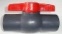 Gambar 3.1. Model rekayasa fermentor biogas kapasitas 10 ltTabel 3.1 Kebutuhan pembuatan 1 buah fermentor biogasTahapan Pembuatan BiogasTabel 3.2 Formula Sampel DigesterPada tahap pembuatan model digester prosedur yang dilakukan antara lain:Siapkan digester yang telah dirancang.Menyiapkan bahan baku kotoran sapi, Mol dan air kemudian diaduk hingga homogenMasukkan masing-masing formula kedalam digesterMasing-masing formula dibuat 3 replikasiPengukuran ParameterProduktivitas BiogasVolume biogas yang dihasilkan dari proses anerob akan diamati dan diukur setiap harinya dengan dibuatkan grafik sehingga dapat mengetahui perkembangan gas tersebut. Hasil volume gas ditampung pada plastik PE, setelah itu padatkan gas lalu tandai dengan spidol. Masukkan air pada plastik sesuai tanda lalu tuang pada gelas ukur, lihat berapa volume gas yang dihasilkan. Data volume dapat diperoleh dalam perlakuan minggu ke-1, minggu ke-2, dan minggu ke-3 dapat dihitung sebagai berikut:Volume Biogas =  Hasil dicatat lalu dibuat grafik, jika grafik sudah tidak menunjukkan tidak adanya kenaikan volume biogas berate proses biogas telah selesai.Model PenelitianSubjek penelitianPada penelitian ini yang menjadi subyek penelitian adalah fermentasi kotoran sapi dan mol pada proses reaktor biogas yang difermentasi akan diukur kecepatan terbentuknya biogas.Objek penelitianPada penelitian ini obyek penelitian ini adalah kotoran sapi dan mol dengan jumlah 12 sampel.Variabel Penelitian dan Definisi OperasionalVariable PenelitianVariabel penelitian ini adalah:Volume biogas dengan penambahan mol bonggol pisang setelah 21 hariVolume biogas dengan penambahan mol buah pepaya setelah 21 hariDefinisi OperasionalTabel 3.4 Tabel Variabel dan Definisi OperasionalJenis data dan instrumenData PrimerData yang didapat dari hasil pengukuran langsung pada objek yang diteliti yaitu:Data hasil kecepatan terbentuknya biogas yang dihasilkan dari fermentasi selama beberapa hari.Data suhu yang dihasilkan pada digester pengambilan hasil biogasData SekunderData sekunder diperoleh dari hasil studi kepustakaan yang berkaitan dengan penelitian-penelitian yang berkaitan melalui jurnal, buku dan website.NoAlat dan bahanJumlah1Jerigen 10 lt1 buah2Pipa pvc50 cm3Valve control/stop kran1 buah4Socket 1 buah5Socket drat luar1 buah6Socket drat dalam1 buah7Pipa L1 buah8Pipa T1 buah9Penampung gas1 buah10Karet ban dalam1 buahNoMolFormulaKonsentrasiKotoran SapiAir1Bonggol Pisang1300 ml3kg6 liter 2Bonggol Pisang2500 ml3kg6 liter 3Buah Pepaya3300 ml3kg6 liter 4Buah Pepaya4500 ml3kg6 liter NoVariabelDefinisi Operasional1Kotoran sapiLimbah ternak dari hasil pencernaan sapi local/import dengan jenis makanan rumput dan konsentrat yang mengandung banyak selulosa dan lignin yang diperoleh dari peternakan2.Mol Bonggol Pisang Hasil fermentasi bonggol pisang yang mengandung bakteri yang dapat menghasilkan biogas dari penguraian kotoran sapi3. Mol Buah PepayaHasil fermentasi buah yang mengandung bakteri yang dapat menghasilkan bigas dari penguraian kotoran sapi4.Biogas Gas yang dihasilkan oleh aktifitas mikroorganisme secara anaerobik yang berasal dari bahan-bahan organik seperti, kotoran manusia dan hewan, limbah domestik (rumah tangga). Kandungan biogas methan (CH4) dan karbondioksida (CO2)5.Waktu FermentasiWaktu fermentasi anaerob yang dibutuhkan untuk terbentuknya biogas 